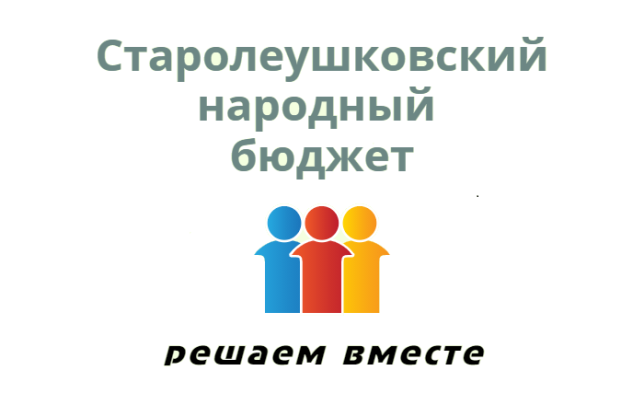 	ОБЪЯВЛЕНИЕ 03 ДЕКАБРЯ 2021 ГОДА в 15.00 часовсостоится собрание жителей с повесткой дня:Информация о программе по поддержке инициативных проектов в Краснодарском крае.Выбор проекта (темы) для участия в конкурсном отборе на получение средств для ее решения.Утверждение состава инициативной группы из числа жителей для подготовки проекта и контроля за его реализацией.Избрание руководителя инициативной группы.Место проведение собрания: дом культуры станицы Старолеушковской. (при себе иметь средства индивидуальной защиты)